Об утверждении Положения по осуществлению муниципального контроля за использованием и охраной недр при добыче общераспространенных полезных ископаемых, а также при строительстве подземных сооружений, не связанных с добычей полезных ископаемых на территории Килемарского муниципального района Республики Марий ЭлВ соответствии с Федеральным законом от 06.10.2003 г. № 131-Ф3 «Об общих принципах организации местного самоуправления в Российской Федерации», Федеральным законом от 26.12.2008 г. № 294-ФЗ «О защите прав юридических лиц и индивидуальных предпринимателей при осуществлении государственного контроля (надзора) и муниципального контроля», Законом Российской Федерации от 21.02.1992 г. № 2395-1 «О недрах», администрация Килемарского муниципального района п о с т а н о в л я е т:1. Утвердить прилагаемое Положение по осуществлению муниципального контроля за использованием и охраной недр при добыче общераспространенных полезных ископаемых, а также при строительстве подземных сооружений, не связанных с добычей полезных ископаемых на территории Килемарского муниципального района.2. Контроль за исполнением настоящего постановления возложить на заместителя главы администрации Килемарского муниципального района Республики Марий Эл.3. Настоящее постановление обнародовать на информационном стенде администрации Килемарского муниципального района и разместить на странице администрации Килемарского муниципального района Республики Марий Эл официального интернет портала Республики Марий Эл в информационно-телекоммуникационной сети «Интернет».Глава администрации         Килемарскогомуниципального района                                                                    Т. ОбуховаПриложениек постановлению администрацииКилемарского муниципального района от 07 сентября 2020 г. № 315Положение по осуществлению муниципального контроля за использованием и охраной недр при добыче общераспространенных полезных ископаемых, а также при строительстве подземных сооружений, не связанных с добычей полезных ископаемых на территории Килемарского муниципального района 1. Положение по осуществлению муниципального контроля за использованием и охраной недр при добыче общераспространенных полезных ископаемых, а также при строительстве подземных сооружений, не связанных с добычей полезных ископаемых на территории Килемарского муниципального района (далее - Положение) устанавливает порядок осуществления муниципального контроля за использованием и охраной недр при добыче общераспространенных полезных ископаемых, а также при строительстве подземных сооружений, не связанных с добычей полезных ископаемых на территории Килемарского муниципального района Республики Марий Эл.2. Муниципальный контроль в отношении участков недр, расположенных на территории Килемарского муниципального района Республики Марий Эл, предоставленных в пользование в соответствии с лицензиями на право пользования недрами, а так же собственников земельных участков, землепользователей, землевладельцев и арендаторов, осуществляющих добычу общераспространенных полезных ископаемых на территории муниципального района осуществляется в соответствии с законодательством Российской Федерации.3. Органом, осуществляющим муниципальный контроль в отношении участков недр, расположенных на территории Килемарского муниципального района Республики Марий Эл, предоставленных в пользование в соответствии с лицензиями на право пользования недрами, а так же собственников земельных участков, землепользователей, землевладельцев и арендаторов, осуществляющих добычу общераспространенных полезных ископаемых на территории Килемарского муниципального района Республики Марий Эл является администрация Килемарского муниципального района Республики Марий Эл.4. Муниципальный контроль проводится в форме плановых и внеплановых проверок.5. Ежегодные планы проведения плановых проверок разрабатываются в соответствии с Правилами подготовки органами государственного контроля (надзора) и органами муниципального контроля ежегодных планов проведения плановых проверок юридических лиц и индивидуальных предпринимателей, утвержденными постановлением Правительства Российской Федерации от 30 июня 2010 г. № 489 «Об утверждении Правил подготовки органами государственного контроля (надзора) и органами муниципального контроля ежегодных планов проведения плановых проверок юридических лиц и индивидуальных предпринимателей».6. В ежегодные планы проведения плановых проверок включаются юридические лица и индивидуальные предприниматели, осуществляющие пользование участками недр с целью добычи общераспространенных полезных ископаемых, а также при строительстве подземных сооружений, не связанных с добычей полезных ископаемых, на территории муниципального района, а также иные сведения, предусмотренные законодательством Российской Федерации.7. Внеплановые проверки проводятся по основаниям, установленным Федеральным законом от 26 декабря 2008 года № 294-ФЗ «О защите прав юридических лиц и индивидуальных предпринимателей при осуществлении государственного контроля (надзора) и муниципального контроля».8. Сроки и последовательность проведения административных процедур при осуществлении плановых и внеплановых проверок, включая порядок уведомления проверяемого лица о проведении проверки, устанавливаются административным регламентом, разрабатываемым и утверждаемым в соответствии с постановлением Правительства Республики Марий Эл от 17.08.2012 № 303 «О разработке и принятии административных регламентов осуществления муниципального контроля в Республике Марий Эл».9. Информация о результатах проведенных проверок размещается на странице администрации Килемарского муниципального района Республики Марий Эл официального интернет портала Республики Марий Эл в информационно-телекоммуникационной сети «Интернет» в соответствии с требованиями Федерального закона от 9 февраля 2009 года № 8-ФЗ «Об обеспечении доступа к информации о деятельности государственных органов и органов местного самоуправления».10. При осуществлении муниципального контроля за использованием и охраной недр при добыче общераспространенных полезных ископаемых, а также при строительстве подземных сооружений, не связанных с добычей полезных ископаемых на территории муниципального района, применяются типовые формы документов, утвержденные Приказом Минэкономразвития России от 30 апреля 2009 года № 141 «О реализации положений Федерального закона «О защите прав юридических лиц и индивидуальных предпринимателей при осуществлении государственного контроля (надзора) и муниципального контроля».11. В соответствии с пунктом 5 статьи 7 Федерального закона от 26 декабря 2008 года № 294-ФЗ «О защите прав юридических лиц и индивидуальных предпринимателей при осуществлении государственного контроля (надзора) и муниципального контроля» администрация Оршанского муниципального района Республики Марий Эл ежегодно осуществляет подготовку доклада об осуществлении муниципального контроля за использованием и охраной недр при добыче общераспространенных полезных ископаемых, а также при строительстве подземных сооружений, не связанных с добычей полезных ископаемых на территории муниципального района, об эффективности такого контроля в соответствии с правилами подготовки окладов, утвержденными Постановлением Правительства Российской Федерации  от 5 апреля 2010 года № 215 «Об утверждении Правил подготовки докладов об осуществлении государственного контроля (надзора), муниципального контроля в соответствующих сферах деятельности и об эффективности такого контроля (надзора)»._____________________КИЛЕМАР МУНИЦИПАЛЬНЫЙ РАЙОНЫНАДМИНИСТРАЦИЙАДМИНИСТРАЦИЯКИЛЕМАРСКОГО МУНИЦИПАЛЬНОГО РАЙОНАПУНЧАЛПОСТАНОВЛЕНИЕот 07 сентября 2020 года №  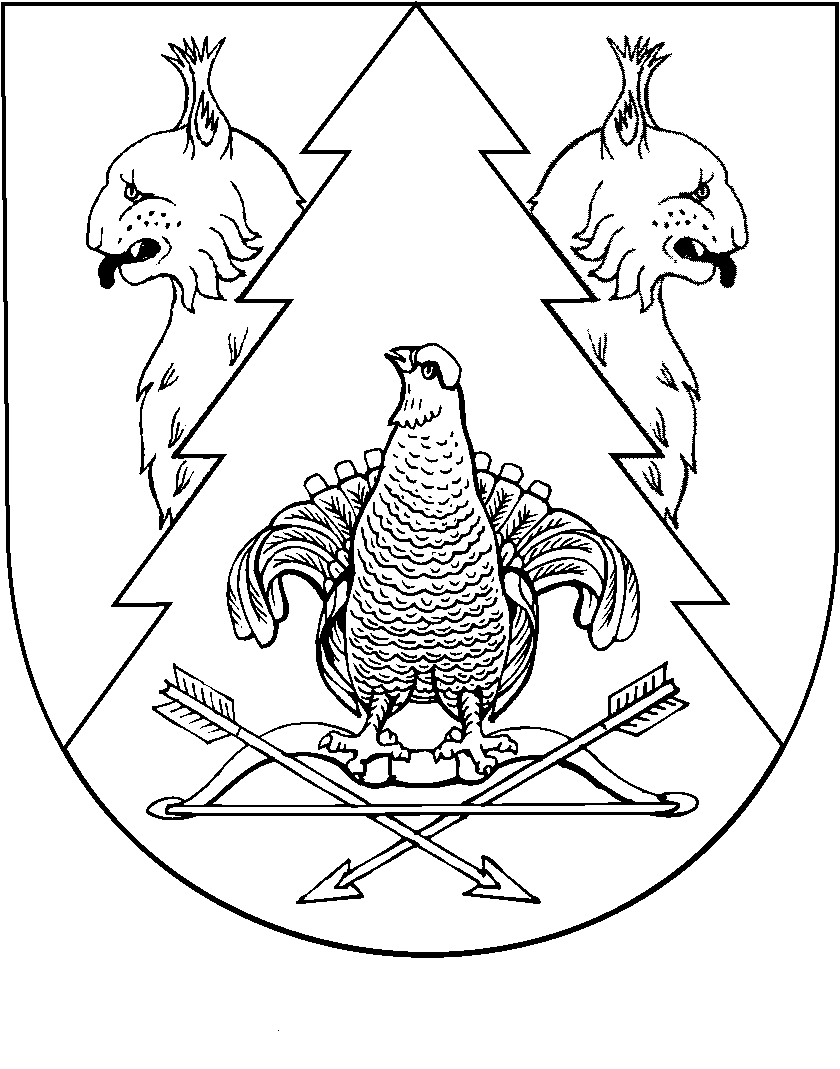 